Dodatek č. 1ke Smlouvě o výpůjčce č. NIE 27/1S/2022, ev. č. 27/1S/2022, ze dne 1. 3. 2022Níže uvedeného dne, měsíce a roku následující smluvní strany:Město Bruntálse sídlem Nádražní 994/20, Bruntál, PSČ 792 01zastoupené Ing. Petrem Rysem, MBA, 1. místostarostou městaIČO: 00295892DIČ: CZ00295892bankovní spojení: XX Xxxxxxx, č. ú.: xxxxxxxxxxxx/xxxx(dále též jen jako „Půjčitel“)aŘeditelství silnic a dálnic ČR, státní příspěvková organizacese sídlem: Na Pankráci 546/56, 145 05 Praha 4 - NusleIČO: 65993390DIČ CZ65993390kontaktní adresa: Ředitelství silnic a dálnic ČR, Správa Ostravase sídlem: Mojmírovců 5, 709 81 Ostrava – Mariánské Horyoprávněn jednat: Ing. Tomáš Opěla, ředitel Správy Ostravazastoupené na základě plné mociMORAVA – RD zakázky menšího rozsahuzastoupený vedoucím společníkem společnostiSHB, akciová společnostSe sídlem: Masná 1493/8, 702 00 OstravaIČO: 25324365zastoupené na základě pověření ze dne 13. 1. 2021 Ing. Tomášem Bieleckim(dále též jen jako „Vypůjčitel”)společně pak též jen jako „smluvní strany“uzavírají tento Dodatek č. 1 ke Smlouvě o výpůjčce pozemků (dále jen „Dodatek“)v tomto znění:I.Úvodní ustanoveníSmluvní strany spolu uzavřely dne 1. 3. 2022 Smlouvu o výpůjčce pozemků (dále jen „Smlouva“), jejímž předmětem je závazek Půjčitele vypůjčit Vypůjčiteli pozemky blíže specifikované v Článku I. a II. Smlouvy, za účelem zajištění realizace veřejně prospěšné stavby „Silnice I/45 Bruntál – východní obchvat, I. etapa“.Smluvní strany se dohodly na změně stávající Smlouvy a vědomy si svých závazků v tomto Dodatku obsažených a s úmyslem být tímto Dodatkem vázány, se dohodly na následujícím znění takto:II.Předmět DodatkuSmluvní strany se dohodly na rozšíření výpůjčky části pozemku parc. č. 3360/1 (orná půda) 
v k. ú. Bruntál-město, jež tvoří předmět výpůjčky dle Smlouvy, jak je blíže specifikován 
v odstavcích 1.1 a 2.1 Smlouvy, a to z původní Smlouvou stanovené vypůjčované části pozemku o výměře 886 m2, na nově stanovený rozsah vypůjčované části pozemku o výměře 1 254 m2. Ostatní ustanovení Článku I. a II. Smlouvy zůstávají beze změny.Smluvní strany jsou srozuměny s vlastnostmi a polohou předmětu výpůjčky dle Smlouvy, ve znění úprav dle Dodatku. Poloha předmětu výpůjčky je zobrazena na situačním výkresu, který je nedílnou součástí Dodatku jako Příloha č. 1.Vypůjčitel se zavazuje užívat Předmět výpůjčky v souladu s příslušnými právními předpisy a Smlouvou.III.Závěrečná ustanoveníUstanovení Smlouvy tímto Dodatkem neupravená zůstávají v platnosti beze změny.Smluvní strany berou na vědomí, že tento Dodatkem bude uveřejněn v registru smluv dle zákona č. 340/2015 Sb., o zvláštních podmínkách účinnosti některých smluv, uveřejňování těchto smluv a o registru smluv (zákon o registru smluv), ve znění pozdějších předpisů. Smluvní strany 
se dohodly, že tento Dodatek v souladu s citovaným zákonem uveřejní Vypůjčitel.Dodatek nabývá platnosti dnem jeho uzavření oběma smluvními stranami, přičemž rozhodující 
je datum posledního podpisu a účinnosti dnem jeho uveřejnění prostřednictvím registru smluv.Tento Dodatek je sepsán ve čtyřech stejnopisech s platností originálu, z nichž po dvou stejnopisech obdrží každá smluvní strana.Smluvní strany shodně prohlašují, že si Dodatek před jeho podpisem přečetly, že byl uzavřen 
po vzájemném projednání podle jejich pravé a svobodné vůle, určitě, vážně a srozumitelně, nikoli v tísni ani za nápadně nevýhodných podmínek. Osoby podepisující Dodatek svým podpisem zároveň stvrzují platnost svých jednatelských oprávnění, jakož i plnou způsobilost k právním jednáním.Uzavření Dodatku bylo schváleno Radou města Bruntál dne 1. 2. 2023 Usnesením č. 216/6R/2023.Příloha č. 1 – Poloha předmětu výpůjčkyV Bruntále dne 2. 3. 2023				V Ostravě dne 21. 2. 2023_____________________________			_____________________________Město Bruntál						SHB, akciová společnostIng. Petr Rys, MBA					Ing. Tomáš BieleckiPůjčitel							VypůjčitelPříloha č. 1 Poloha předmětu výpůjčky: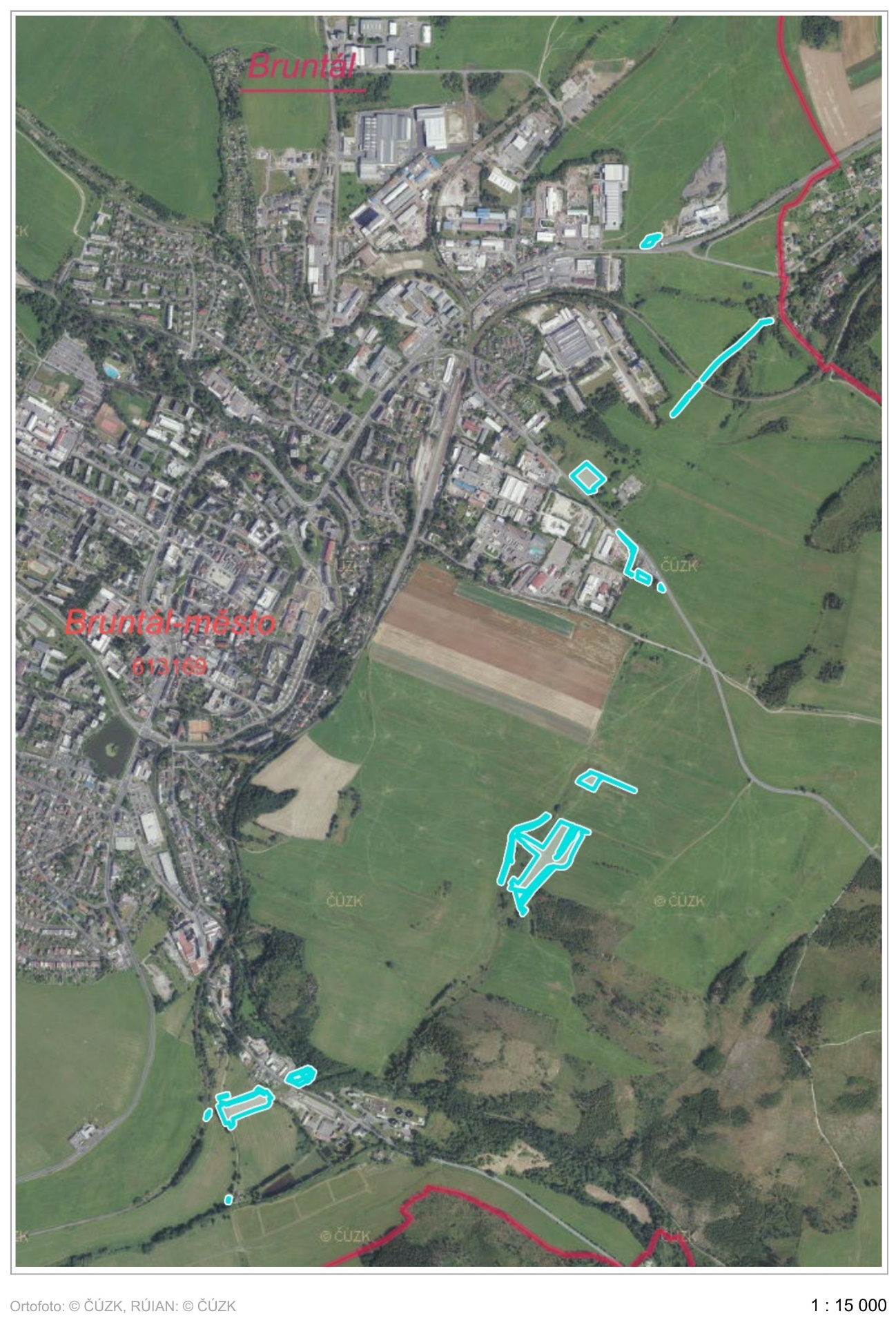 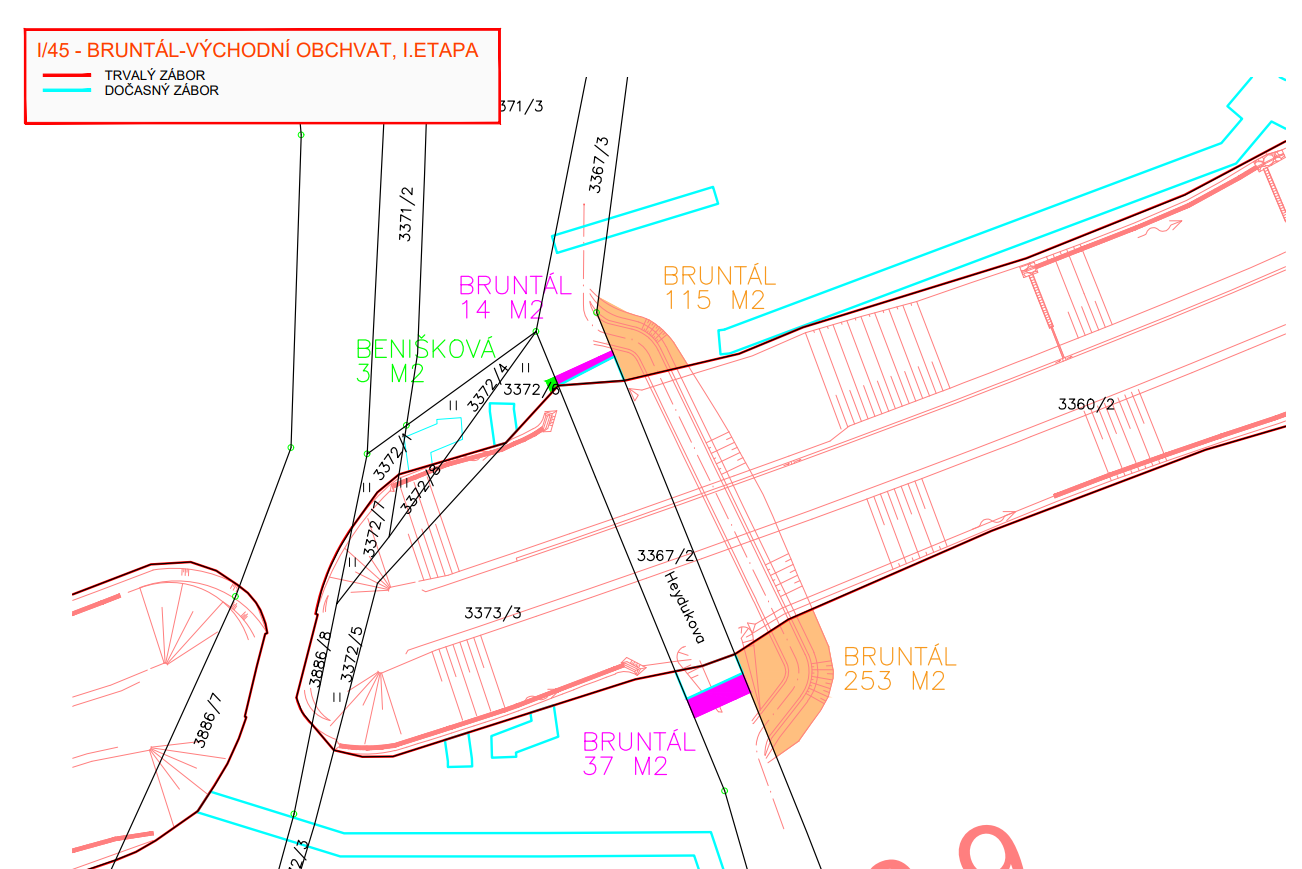 